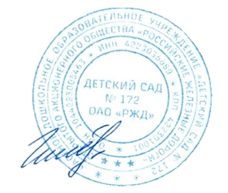 Учебный планна 2023-2024 учебный годчастного дошкольного образовательного учреждения «Детский сад № 172 открытого акционерного общества «Российские железные дороги»Образовательная деятельность Детского сада № 172 ОАО «РЖД» направлена на создание условий для развития ребенка, открывающих возможности для его познавательного и физического развития, инициативы и творческих способностей на основе сотрудничества со взрослыми и сверстниками в разных видах деятельности.Учебный план разработан в соответствии:Федеральным законом от 29.12.2012 № 273-ФЗ «Об образовании в Российской Федерации»;Приказом Министерства образования Российской Федерации от 31.10.2020 № 373 «Об утверждении порядка организации и осуществления образовательной деятельности по основным образовательным программам- образовательным программам дошкольного образования». (Зарегистрирован 31.08.2020 № 59599);Приказом Министерства образования и науки Российской Федерации от 17.10.2013 № 1155 «О введении ФГОС ДО»;Постановлением Главного государственного санитарного врача Российской Федерации от 28.01.2021 № 2 СанПин 1.2.3685-21);Основной образовательной программой частного дошкольного образовательного учреждения «Детский сад № 172 открытого акционерного общества «Российские железные дороги».Учебный план – является локальным нормативным документом, регламентирующим общие требования к организации образовательного процесса в 2023-2024 учебном году в Детском саду № 172 ОАО «РЖД».Учебный план является нормативным актом, устанавливающим регламент непосредственно образовательной деятельности и объем учебного времени.Учебный план определяет основные образовательные направления, их распределение с учетом специфики обучения детей и максимально допустимый объем нагрузки часов при пятидневном посещении.Учебный план обсуждается и принимается на педагогическом совете и утверждается заведующим ДОУ.  Учебный план  учитывает в полной мере возрастные психофизические особенности детей, отвечает требованиям охраны жизни и здоровья, удовлетворяет интересы и потребности детей в различных видах детской деятельности. Учебный план позволяет использовать принципы дифференциации и вариативности, а также обеспечивает своевременное познавательное, социальное и личностное, физическое развитие ребенка на каждом возрастном этапе его жизни через образовательные области: «Социально-коммуникативное развитие»; «Познавательное развитие»; «Речевое развитие»; «Художественно-эстетическое развитие» «Физическое развитие». Тематические праздники и развлечения с детьми планируются согласно программе воспитания, годовому плану и образовательной программе дошкольного образования частного дошкольного образовательного учреждения «Детский сад №172 открытого акционерного общества «Российские железные дороги» Детский сад №172 ОАО «РЖД» работает в режиме пятидневной рабочей недели. В Детском саду №172 ОАО «РЖД» функционирует 2 группы: - Группа раннего возраста (с 1,5 до 3-х лет)- Дошкольная группа (с 3 до 7 лет)Основной формой организации образования в дошкольном образовательном учреждении является непосредственно образовательная деятельность (далее - НОД). Непосредственно образовательная деятельность организуется и проводится педагогами в соответствии с образовательной программой частного дошкольного образовательного учреждения «Детский сад №172 открытого акционерного общества «Российские железные дороги». НОД проводится с детьми всех возрастных группах детского сада. В режиме дня каждой группы определяется время проведения НОД в соответствии с действующими санитарно-эпидемиологическими требованиями к устройству, содержанию и организации режима работы дошкольных образовательных организаций.Расписание организованной образовательной деятельностиподгруппа раннего возраста (1,5 -3-х лет)младшая подгруппа (3-4 лет)        * - 1 раз в две неделисредняя подгруппа (4-5 лет)         * - 1 раз в две неделистаршая подгруппа (5-6 лет)* - 1 раз в две неделиподготовительная подгруппа (6-7 лет)* - 1 раз в две недели РАСПОРЯДОК ДНЯ Распорядок дня включает: Прием пищи, которые определяется временем пребывания детей и режимом работы групп. Питание детей организуют в помещении групповой ячейки. Ежедневные прогулки детей, которые составляют не менее 4 - 4,5 часа. Прогулка организуется 2 раза в день: в первую половину - до обеда и во вторую половину дня - после дневного сна или перед уходом детей домой. При температуре воздуха ниже минус 15 °C и скорости ветра более 7 м/с продолжительность прогулки сокращается. Прогулка не проводится при температуре воздуха ниже минус 15 °C и скорости ветра более 15 м/с для детей до 4 лет, а для детей 5 - 7 лет при температуре воздуха ниже минус 20 °C и скорости ветра более 15 м/с. Во время прогулки с детьми проводятся игры и физические упражнения. Подвижные игры проводятся в конце прогулки перед возвращением детей в помещение детского сада. Дневной сон. Общая продолжительность суточного сна для детей дошкольного возраста 2,0 - 2,5 отводится дневному сну.  Самостоятельная деятельность детей 3 - 7 лет (игры, подготовка к образовательной деятельности, личная гигиена) занимает в режиме дня не менее 3 - 4 часов. Продолжительность непосредственно образовательной деятельности для детей 1.5-3 лет – не более 10 минут, 3-4-го года  жизни - не более 15 минут, для детей 5-го года жизни - не более 20 минут, для детей 6-го года жизни - не более 25 минут, а для детей 7го года жизни - не более 30 минут. Максимально допустимый объем образовательной нагрузки в первой половине дня в младшей и средней группах не превышает 30 и 40 минут соответственно, а в старшей и подготовительной 45 минут и 1,5 часа соответственно. В середине времени, отведенного на непрерывную образовательную деятельность, проводят физкультминутку. Перерывы между периодами непрерывной образовательной деятельности - не менее 10 минут. Непосредственно образовательная деятельность с детьми старшего дошкольного возраста осуществляется и во второй половине дня после дневного сна, но не чаще 2 - 3 раз в неделю. Ее продолжительность должна составлять не более 25 - 30 минут в день. В середине непосредственно образовательной деятельности статического характера проводят физкультминутку. Непосредственно образовательная деятельность по физическому развитию детей в возрасте от 3 до 7 лет организуется не менее 3 раз в неделю. Ее длительность зависит от возраста детей и составляет: - группе раннего возраста – 10 мин., - в младшей группе - 15 мин., - в средней группе - 20 мин., - в старшей группе - 25 мин., - в подготовительной группе - 30 мин.Занятия с использованием электронных средств обучения проводятся в возрастных группах от пяти лет и старше. Непрерывная и суммарная продолжительность использования различных типов ЭСО на занятиях составляет:Один раз в неделю для детей во всех возрастных группах  круглогодично организуются занятия по физическому развитию детей на открытом воздухе. Эти занятия проводят только при отсутствии у детей медицинских противопоказаний. Занятия проводятся педагогами в форме подвижных и спортивных игр, игровых упражнений. В теплое время года при благоприятных метеорологических условиях непосредственно образовательную деятельность по физическому развитию максимально организуют на открытом воздухе.  Непосредственно образовательная деятельность физкультурно-оздоровительного и эстетического цикла занимает не менее 50% общего времени, отведенного на непосредственно образовательную деятельность. Домашние задания воспитанникам дошкольных образовательных организаций не задают. В дни каникул и в летний период проводятся мероприятия по художественно-эстетическому развитию, спортивные и подвижные игры, спортивные праздники, экскурсии и другие. Увеличивается продолжительность прогулок. Длительность деятельности детей определяется их возрастными и индивидуальными особенностями. Образовательный процесс строится в соответствии с возрастом детей. Выбор форм работы осуществляется педагогом самостоятельно и зависит от контингента воспитанников и специфики группы. ПРИНЯТОна заседании Педагогического советаПротокол от 29.08.2022 № 5УТВЕРЖДЕНОЗаведующий ЧДОУ № 172 ОАО «РЖД» __________________  О.Н. ГилеваПриказ от 30.08.2023 № 54понедельниквторниксредачетвергпятницаПознавательное развитие(формирование целостной картины мира, расширение кругозора)9.00 - 9.10Физическое развитие(на воздухе)10.40 - 10 50Речевое развитие(развитие речи)9.00 - 9.10Физическое развитие9.20 - 9.30Познавательное развитие(ФЭМП)9.00 - 9.10Художественно-эстетическое развитие(рисование)9.20 - 9.30Речевое развитие(развитие речи)9.00 - 9.10Физическое развитие9.20 - 9.30Художественно-эстетическое развитие(музыка)9.00 - 9.10Художественно-эстетическое развитие(лепка)9.20 - 9.30Художественно-эстетическое развитие(музыка)16.10 - 16.20Художественно-эстетическое развитие(конструктивно модельная  деятельность)Образовательная деятельность в ходе режимных моментов16.10 - 16.20понедельниквторниксредачетвергпятницаПознавательное развитие(формирование целостной картины мира, расширение кругозора)9.00 - 9.15Физическое развитие(на воздухе)10.40 - 10 55Речевое развитие(развитие речи)9.00 - 9.15Физическое развитие9.25 - 9.40Познавательное развитие(ФЭМП)9.00 - 9.15Художественно-эстетическое развитие(рисование)9.25 - 9.40-Физическое развитие9.25 - 9.40Художественно-эстетическое развитие(музыка)9.00 - 9.15Художественно-эстетическое развитие(лепка/аппликация*)9.25 - 9.40Художественно-эстетическое развитие(музыка)16.10 - 16.25Художественно-эстетическое развитие(конструктивно модельная деятельность)Образовательная деятельность в ходе режимных моментов16.10 - 16.25понедельниквторниксредачетвергпятницаФормирование элементарных математических представлений9.00 – 9.20Физическая культура(на воздухе)10.30 – 10.50Ознакомление с окружающим миром9.00 – 9.20Развитие речи9.00 – 9.20Рисование9.00 – 9.20Музыка9.30 – 9.50_Физическая культура9.30 – 9.50Лепка/Аппликация*9.35 – 10.00- Театральный кружок «Сказка»15.30 – 15.50Музыка15.30 – 15.50Физическая культура15.30 – 15.50понедельниквторниксредачетвергпятницаФормирование элементарных математических представлений9.00 – 9.25Физическая культура(на воздухе)10.30 – 10.55Ознакомление с окружающим миром9.00 – 9.25Развитие речи9.00 – 9.25Рисование9.00 – 9.25Музыка9.00 - 9.25Рисование9.35 - 10.00Физическая культура9.35 – 10.00Лепка/Аппликация*9.35 – 10.00Развитие речи9.35 – 10.00 Театральный кружок «Сказка»15.30 – 15.55Музыка15.30 – 15.55Физическая культура15.30 – 15.55понедельниквторниксредачетвергпятницаФормирование элементарных математических представлений9.00 – 9.30Физическая культура(на воздухе)10.30 – 11.00Ознакомление с окружающим миром9.00 – 9.30Развитие речи9.00 – 9.30Рисование9.00 – 9.30Музыка9.00 - 9.30Рисование9.40 - 10.10Физическая культура9.40 – 10.10Лепка/Аппликация*9.40 – 10.10Формирование элементарных математических представлений9.40 – 10.10Развитие речи9.40 – 10.10Театральный кружок «Сказка»15.30 – 15.55Музыка15.30 – 16.00Физическая культура15.30 – 16.00Взаимодействие взрослого с детьми в различных видах деятельности Взаимодействие взрослого с детьми в различных видах деятельности Взаимодействие взрослого с детьми в различных видах деятельности Взаимодействие взрослого с детьми в различных видах деятельности Взаимодействие взрослого с детьми в различных видах деятельности Чтение художественной литератур ы ежедневно ежедневно ежедневно ежедневно ежедневно Конструктивно-модельная деятельность 1 раз в неделю 1 раз в неделю 1 раз в неделю 1 раз в неделю 1 раз в неделю Игровая деятельность ежедневно ежедневно ежедневно ежедневно ежедневно Общение, ситуативные беседы  при проведении ежедневно ежедневно ежедневно ежедневно ежедневно режимных моментов Дежурства ежедневно ежедневно ежедневно ежедневно ежедневно Прогулки  ежедневно ежедневно ежедневно ежедневно ежедневно Самостоятельная деятельность детейСамостоятельная деятельность детейСамостоятельная деятельность детейСамостоятельная деятельность детейСамостоятельная деятельность детейСамостоятельная деятельность детейСамостоятельная игра ежедневно ежедневно ежедневно ежедневно ежедневно Самостоятельная  деятельность детей  в центрах (уголках)  развития ежедневно ежедневно ежедневно ежедневно ежедневно Познавательно-исследовательская деятельность ежедневно ежедневно ежедневно ежедневно ежедневно Оздоровительная работаОздоровительная работаОздоровительная работаОздоровительная работаОздоровительная работаОздоровительная работаУтренняя гимнастика ежедневно ежедневно ежедневно ежедневно ежедневно Комплексы закаливающих процедур ежедневно ежедневно ежедневно ежедневно ежедневно Гигиенические  процедуры ежедневно ежедневно ежедневно ежедневно ежедневно Электронное средство обученияВозраст воспитанникаПродолжительность, мин., не болееПродолжительность, мин., не болееЭлектронное средство обученияВозраст воспитанникаНа одном занятииВ деньИнтерактивная доска5-7720Интерактивная панель5-7510